JVD – SB5815 – návod k použití (CZ)I. FUNKCE1. Standardní čas: Přístroj zobrazuje čas, datum (rozsah 2000-2099), číslo týdne a teplotu. Podle preferencí lze také přepínat formát zobrazení hodin (12h/24h).2. Budík a režim odložení: Ke každodennímu času budíku lze za zvonění vybrat 1 z 8 celosvětově známých melodií. Ve stejném okamžiku je možné zapnout funkci “ODLOŽENÍ”/“SNOOZE”.3. Světový čas: Světový i lokální čas lze zobrazit současně. Navíc je možné až u 16 světových metropolí nastavit jejich lokální časy.4. Časovač (“minutka”): Odpočítávání času lže nastavit v rozmezí 23:59:59 - 0:00:00. Po uplynutí nastaveného času přístroj zazvoní.5. Teploměr: Přístroj může automaticky měřit a zároveň zobrazit teplotu aktuálního okolí, a to v rozsahu 0 ℃ - 50 ℃ (32 ℉ - l22 ℉). Pro přepnutí mezi jednotkami teploty (stupně Celsia a Fahrenheita), stiskněte za normálního stavu tlačítko “▼℃/℉”. 6. Vícejazyčná funkce: Pro větší spokojenost uživatelů po celém světě přístroj umí zobrazit názvy dnů v týdnu v 7 různých jazycích. 7. Funkce ovládání světla zvukem: Pro jeho zapnutí/vypnutí stiskněte tlačítko “SVĚTLO”/“LIGHT“. Světlo také může být aktivováno zvukem jemného úderu (například rukou o stůl), tlesknutím ve vzdálenosti nejvýše 1 metru nebo dotykem na libovolném místě přístroje (například pro příjemnější čtení v noci). Světlo automaticky zhasne po 5 vteřinách.II. ZÁKLADNÍ OPERACE1. Po vložení baterií se na 2 vteřiny rozsvítí celý displej, a za doprovodu 30 vteřinové úvodní melodie se spustí zobrazení standardního času. Zároveň se rozsvítí zelené světélko. 2. Za klidového režimu displeje stiskněte tlačítko “REŽIM”/“MODE”, ukáží se Vám jednotlivé funkční režimy v pořadí.        běžný časový režim     režim budíku      režim světový čas3. Při běžném zobrazení času se zobrazí heslo “ČAS”/“TIME”, stiskněte pro přepnutí mezi 12h a 24h zobrazením tlačítko “▲ 12/24”.4. Stejně tak stiskněte “▼ ℃ / ℉” pro přepnutí mezi jednotkami teploty (stupně Celsia a Fahrenheita). Měřící rozsah je 0 ℃-50 ℃ (32 ℉ - 122 ℉). 5. Při režimu budík se zobrazí heslo “BUDÍK”/“ALARM”. Pro spuštění/vypnutí režimu budíku stiskněte tlačítko “▲12/24”/“▼℃/℉” “(((•)))” and symbol “ODLOŽENÍ“/“SNOOZE“.6. V režimu světového času lze zobrazit jak světový, tak místní čas. Stisknutím tlačítka “▲12/24” a “▼℃/℉” procházíte lokálními časy jednotlivých měst reprezentujících 16 časových pásem. Pro výběr a nastavení časového pásma podle nabídky měst stiskněte tlačítko “NASTAVENÍ”/“SET”.7. V režimu časovače se zobrazí heslo “ČASOVAČ“/“TIMER”. Stisknutím tlačítka “▲12/24” a “▼℃/℉“ nastavíte čas, který chcete odměřit. Odpočet času lže nastavit v rozmezí 23:59:59 - 0:00:00. Po uplynutí odměřeného času zůstane přístroj po dobu 1 minuty zvonit, na displeji se přitom ukáže čas 0:00:00. 8. Pokud během minuty zvonění nedojde ke stisknutí žádného tlačítka, veškeré dosud provedené nastavení bude uloženo a přístroj se vrátí do klidového režimu.Režim standardního časuPři zapnutí přístroje dojde na nastavení standardního času na displeji. Zobrazí se symbol “ČAS”/“TIME”. Počáteční čas bude nastaven na 12:00. - Nastavení času, data a jazykaV režimu normálního zobrazení času stiskněte pro nastavení času a data tlačítko “NASTAVENÍ”/“SET”. Písmena označují jednotlivé dny v týdnu. Nastavení se ukončí přepnutím formátu nastavení hodin (12h/24h) stisknutím tlačítka “▲12/24” a “▼℃/℉”, a to v pořadí:       hodina    minuta    rok    měsíc    datum     den v týdnu  ① Rozsah nastavení: hodina (1-12 nebo 0-23), minuta (0-59), rok (2000-2099), měsíc (1-12), datum (1-31). Dny v týdnu jsou zobrazeny v 7 různých jazycích: ENG, NED, POR, ESP, ITA, DEU a FRA.Pro přepnutí mezi formáty zobrazení hodin (12h/24h) stiskněte tlačítko “▲12/24”.② Při nastavení se datum (date) a týden (week) automaticky upraví odpovídajícím způsobem (v češtině například od PO do NE).③ Pokud nejsou v režimu nastavení po dobu 1 minuty stisknuta žádná tlačítka, všechny provedené úpravy budou uloženy a displej se vrátí do klidového režimu.Pro přepnutí mezi formáty zobrazení hodin (12h/24h) stiskněte tlačítko “▲12/24”.Budík a režim odloženíV režimu budík se na displeji zobrazí heslo se shodným názvem “BUDÍK”/“ALARM”.- Nastavení budíkuPro nastavení budíku stiskněte tlačítko “NASTAVENÍ”/“SET” v režimu “budík”. Operaci ukončíte stisknutím “▲12/24” and “▼℃/℉” a nastavením jednotlivých úkonů v následujícím pořadí:        hodina        minuta         melodie budíku       konec① V režimu nastavení budíku je jako vyzvánění k dispozici 6 celosvětově známých melodií a 2 zvukové stopy.② V režimu budík (ne v nastavení budíku) stiskněte tlačítko “▲12/24” nebo “▼℃/℉”, tím umožníte zapnutí/vypnutí budíku. Symbol “(((•)))” se objeví v případě, že je nastavení budíku zapnuto a zmizí v okamžiku, když dojde k jeho vypnutí. Stejně tak se tento symbol objeví, když je aktivní režim odložení a zmizí s jejím vypnutím. Pokud se nezobrazí ani jeden z obou symbolů, znamená to, že nebyl nastaven žádný budík ani režim odložení. Režim odložení je aktivní pouze v případě, kdy svítí symbol budíku.③ Když budík zvoní, stiskněte tlačítko "LIGHT / SNOOZE", tím aktivujete funkci odložení zvonění a symbol budíku bude nadále blikat, přestane zvonit a začne opět po několika minutách. Tuto funkci můžete až 3krát po sobě aktivovat. Pokud ji aktivujete po třetí nebo stisknete jakékoliv jiné tlačítko, zvonění budíku vypnete úplně.④ Funkce budíku a režimu odložení je ukončena ve stejný čas s vypnutím jejich nastavení. Funkce režimu odložení funguje pouze pokud je budík zapnutý (symbol budíku je zobrazen).Režim světového časuV rámci režimu světového času se zobrazí heslo “MĚSTO”/“CITY”, a to společně se zkratkou jednoho z výše zmíněných měst zastupujících 16 časových pásem. Nastavení místního času: Pro vyhledání času jednotlivých měst stiskněte v režimu světového času tlačítko “▲12/24” a “▼℃/℉”. Pro nastavení vybraného časového pásma stiskněte tlačítko “NASTAVENÍ”/“SET”. Pokud během vyhledávání nejsou po dobu 1 minuty stisknuta žádná tlačítka, všechny provedené úpravy budou uloženy a displej se vrátí do klidového režimu.ČasV normálním režimu zobrazení času stiskněte tlačítko “ČASOVAČ“/“TIMER”, dostanete se tak do režimu “časovač“. Výchozí nastavený čas je 23:59:59. Nastavení časovače: Pro nastavení časovače stiskněte v režimu “časovač“ tlačítko “NASTAVENÍ”/“SET”. Operaci ukončíte stisknutím tlačítko “▲12/24” a “▼℃/℉” a nastavením jednotlivých úkonů v následujícím pořadí:      nastavení hodiny      nastavení minuty      nastavení vteřiny① Rozsah nastavení: hodina (0-23), minuta (0-59), vteřina (0-59).② Pokud je v rámci nastavení stisknuto tlačítko “NASTAVENÍ”/“SET” či nedojde ke stisknutí jakékoliv jiného tlačítka po dobu 1 minuty, všechny provedené úpravy budou uloženy a displej se vrátí do klidového režimu.③ Pokud v této fázi nejsou po dobu 1 minuty stisknuta žádná tlačítka, hodiny se automaticky vrátí do běžného režimu.Časovač:① Po ukončení výše uvedeného nastavení stiskněte pro spuštění odpočtu tlačítko “ČASOVAČ”/“TIMER”. Vteřiny budou postupně jedna po druhé v kruhu klesat, a to z čísla 59 na 00 a poté opět stejným způsobem. Minuty a hodiny se budou odečítat podle stejného principu.② Heslo “ČASOVAČ”/“TIMER” se rozsvítí, a to buď v normálním režimu zobrazení času nebo v režimu časovače (pokud je aktivní).③ Když se odpočet v normálním režimu zobrazení času dostane na čas 0:00:00, rozsvítí se 5 vteřin displej a po dobu 1 minuty bude zvonit alarm. Pokud k tomu dojde v režimu časovače, bude čas 0:00:00 neustále svítit na displeji, zatímco se rozsvítí pozadí a začne zvonit alarm. Abyste se mohli vrátit k nastavení odpočtu času, stiskněte znovu tlačítko “ČASOVAČ“/“TIMER”.④ V aktuálním stavu časovače (je aktivní) můžete pomocí stisknutí tlačítka “ČASOVAČ”/“TIMER” zastavit odpočet. Symbol “ČASOVAČ“/“TIMER” tak přestane na displeji blikat. Pokud tlačítko “ČASOVAČ“/“TIMER” stisknete znovu, odpočet bude pokračovat a symbol “ČASOVAČ“/“TIMER” se na displeji znovu rozsvítí. Když je časovač pozastaven, stiskněte tlačítko “▲12/24” a “▼℃/℉”, dojde tak k jeho vynulování.Teploměr① Přístroj zobrazuje aktuální teplotu okolí, a to v rozsahu 0 ℃ - 50 ℃ (32 ℉ - 122 ℉) s odchylkou ±1 ℃.② Pro možnost výběru jednotky teploty (°C,°F) stiskněte v normálním režimu zobrazení času tlačítko “▼℃/℉”.Ovládání světla zvukem① Během neodloženého budíku můžete stisknutím tlačítka “LIGHT /SNOOZE” rozsvítit nebo zhasnout světlo; to se po 5 vteřinách automaticky vypne.② Rozsvícení může být také aktivováno zvukem jemného úderu (například rukou o stůl) či tlesknutím ve vzdálenosti do 1 metru. Automaticky se zhasne po 5 vteřinách. Funkce ovládání zvuku lze zapnout a vypnout pomocí tlačítka S a C na zadní straně obrazovky.III. KRITÉRIA PRO VÝBĚR BATERIÍ A DOPORUČENÍ PŘI JEJICH UŽÍVÁNÍZakupte si, prosím, příslušnou baterii, jejíž vlastnosti jsou uvedeny v prostoru pro ni určeném. Doporučuje se obstarat vysoce kvalitní alkalickou baterii. Při vkládání dbejte na správnou +/- polaritu baterie.Pokud dojde k vyblednutí displeje nebo ke změně zvuku budíku/alarmu, bezprostředně vyměňte staré baterie za nové. Nevkládejte staré baterie společně s těmi novými, stejně tak jako baterie jiných typů a od jiných výrobců.V případě, že nebude přístroj používán dlouhodobě, vyjměte baterie. Zabráníte tak poškození způsobeném vytečením baterií.Dodatek: TABULKA SVĚTOVÝCH ČASŮ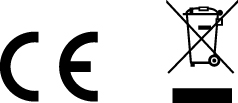 JVD – SB5815 – návod na použitie (SK)I. FUNKCIE1. Štandardné čas: Prístroj zobrazuje čas, dátum (rozsah 2000-2099), číslo týždňa a teplotu. Podľa preferencií možno tiež prepínať formát zobrazenia hodín (12h / 24h).2. Budík a režim odloženie: Na každodenné času budíka možno za zvonenie vybrať 1 z 8 celosvetovo známych melódií. V rovnakom okamihu je možné zapnúť funkciu "PREDĹŽENÍM" / "SNOOZE".3. Svetový čas: Svetový aj lokálne čas možno zobraziť súčasne. Navyše je možné až u 16 svetových metropol nastaviť ich lokálne časy.4. Časovač ( "minútka"): Odpočítavanie času klame nastaviť v rozmedzí 23:59:59 - 0:00:00. Po uplynutí nastaveného času prístroj zazvoní.5. Teplomer: Prístroj môže automaticky merať a zároveň zobraziť teplotu aktuálneho okolia, a to v rozsahu 0 ℃ - 50 ℃ (32 ℉ - L22 ℉). Pre prepnutie medzi jednotkami teploty (stupne Celzia a Fahrenheita), stlačte za normálneho stavu tlačidlo "▼ ℃ / ℉".6. Viacjazyčná funkcie: Pre väčšiu spokojnosť užívateľov po celom svete prístroj vie zobraziť názvy dní v týždni v 7 rôznych jazykoch.7. Funkcia ovládanie svetla zvukom: Pre jeho zapnutie / vypnutie stlačte tlačidlo "SVETLO" / "LIGHT". Svetlo tiež môže byť aktivované zvukom jemného úderu (napríklad rukou o stôl), tlesknutím vo vzdialenosti maximálne 1 metra alebo dotykom na ľubovoľnom mieste prístroje (napríklad pre príjemnejšie čítanie v noci). Svetlo automaticky zhasne po 5 sekundách.II. ZÁKLADNÉ OPERÁCIE1. Po vložení batérií sa na 2 sekundy rozsvieti celý displej, a za sprievodu 30 sekundové úvodnej melódie sa spustí zobrazenie štandardného času. Zároveň sa rozsvieti zelené svetielko.2. Za režimu spánku displeja stlačte tlačidlo "REŽIM" / "MODE", ukážu sa Vám jednotlivé funkčné režimy v poradí:        bežný časový režim     režim budíka      režim svetový čas3. Pri bežnom zobrazenie času sa zobrazí heslo "ČAS" / "TIME", stlačte pre prepnutím medzi 12h a 24h zobrazením tlačidlo "▲ 12/24".4. Rovnako tak stlačte "▼ ℃ / ℉" pre prepnutím medzi jednotkami teploty (stupne Celzia a Fahrenheita). Merací rozsah je 0 ℃ -50 ℃ (32 ℉ - 122 ℉).5. Pri režime budík sa zobrazí heslo "BUDÍK" / "ALARM". Pre spustením / vypnutím režimu budíka stlačte tlačidlo "▲ 12/24" / "▼ ℃ / ℉" "(((•)))" and symbol "Predĺženie" / "SNOOZE".6. V režime svetového času možné zobraziť Ako svetový, tak miestny čas. Stlačením tlačidla "▲ 12/24" a "▼ ℃ / ℉" prechádzate lokálnymi časy jednotlivých miest reprezentujúcich 16 časových Pašu. Pre výber a nastavením časového pásma podľa ponuky miest stlačte tlačidlo "nastavením" / "SET".7. V režime časovača sa zobrazí heslo "ČASOVAČ" / "TIMER". Stlačením tlačidla "▲ 12/24" a "▼ ℃ / ℉" nastavíte čas, ktorý chcete odmerajte. Odpočet času klame nastaviť v rozmedzí 23:59:59 - 0:00:00. Po uplynutí odmeraného času Zostane prístroj po dobu 1 minúty zvoniť, na displeji sa pritom ukáže čas 0:00:00.8. AK počas Minúty zvonenia nedôjde k stlačením žiadneho tlačidla, Všetky Doteraz vykonanej Nastavením bude uložené a prístroj sa vráti do režimu spánku.Režim štandardného časuPri zapnutí prístroja dôjde na nastavenie štandardného času na displeji. Zobrazí sa symbol "ČAS" / "TIME". Počiatočný čas bude nastavený na 12:00.- Nastavenie času, dátumu a jazykaV režime normálneho zobrazenia času stlačte pre nastavenie času a dátumu tlačidlo "NASTAVENIA" / "SET". Písmená označujú jednotlivé dni v týždni. Nastavenie sa ukončí prepnutím formátu nastavenie hodín (12h / 24h) stlačením tlačidla "▲ 12/24" a "▼ ℃ / ℉", a to v poradí:       hodina    minúta    rok    mesiac    dátum    deň v týždni  ① Rozsah nastavenia: hodina (1-12 alebo 0-23), minúta (0-59), rok (2000-2099), mesiac (1-12), dátum (1-31). Dni v týždni sú zobrazené v 7 rôznych jazykoch: ENG, NED, POR, ESP, ITA, DEU a FRA.Pre prepnutie medzi formátmi zobrazenia hodín (12h / 24h) stlačte tlačidlo "▲ 12/24".② Pri nastavení sa dátum (date) a týždeň (week) automaticky upraví zodpovedajúcim spôsobom (v češtine napríklad od PO do NE).③ Pokiaľ nie sú v režime nastavenia po dobu 1 minúty stlačené žiadne tlačidlá, všetky vykonané úpravy budú uložené a displej sa vráti do režimu spánku.Pre prepnutie medzi formátmi zobrazenia hodín (12h / 24h) stlačte tlačidlo "▲ 12/24”.Budík a režim odloženieV režime budík sa na displeji zobrazí heslo so zhodným názvom "BUDÍK" / "ALARM".- Nastavenie budíkaPre nastavenie budíka stlačte tlačidlo "NASTAVENIA" / "SET" v režime "budík". Operáciu ukončíte stlačením "▲ 12/24" and "▼ ℃ / ℉" a nastavením jednotlivých úkonov v nasledujúcom poradí:        hodina        minúta         melódie budíka       koniec① V režime nastavenia budíka je ako zvonenie k dispozícii 6 celosvetovo známych melódií a 2 zvukovej stopy.② V režime budík (nie v nastavenie budíka) stlačte tlačidlo "▲ 12/24" alebo "▼ ℃ / ℉", tým umožníte zapnutie / vypnutie budíka. Symbol "(((•)))" sa objaví v prípade, že je nastavenie budíka zapnuté a zmizne v okamihu, keď dôjde k jeho vypnutiu. Rovnako tak sa tento symbol objaví, keď je aktívny režim odloženie a zmizne s jej vypnutím. Ak sa nezobrazí ani jeden z oboch symbolov, znamená to, že nebol nastavený žiaden budík ani režim odloženie. Režim odloženia je aktívna len v prípade, keď svieti symbol budíka.③ Keď budík zvoní, stlačte tlačidlo "LIGHT / SNOOZE", tým aktivujete funkciu odloženie zvonenia a symbol budíka bude naďalej blikať, prestane zvoniť a začne opäť po niekoľkých minútach. Túto funkciu môžete až 3krát po sebe aktivovať. Pokiaľ ju aktivujete po tretej alebo stlačíte akékoľvek iné tlačidlo, zvonenie budíka vypnete úplne.④ Funkcia budíka a režime odloženie je ukončená v rovnaký čas s vypnutím ich nastavenia. Funkcia režimu odloženie funguje len ak je budík zapnutý (symbol budíka je zobrazený).Režim svetového časuV rámci schémy svetového času sa zobrazí heslo "MESTO" / "CITY", a to spoločne so skratkou jedného z vyššie spomenutých miest zastupujúcich 16 časových pásiem. Nastavenie miestneho času: Pre vyhľadanie času jednotlivých miest stlačte v režime svetového času tlačidlo "▲ 12/24" a "▼ ℃ / ℉". Pre nastavenie zvoleného časového pásma stlačte tlačidlo "NASTAVENIA" / "SET". Ak počas vyhľadávania nie sú po dobu 1 minúty stlačené žiadne tlačidlá, všetky vykonané úpravy budú uložené a displej sa vráti do režimu spánku.ČasV normálnom režime zobrazenia času stlačte tlačidlo "ČASOVAČ" / "TIMER", dostanete sa tak do režimu "časovač". Predvolený nastavený čas je 23:59:59. Nastavenie časovača: Pre nastavenie časovača stlačte v režime "časovač" tlačidlo "NASTAVENIA" / "SET". Operáciu ukončíte stlačením tlačidla "▲ 12/24" a "▼ ℃ / ℉" a nastavením jednotlivých úkonov v nasledujúcom poradí:      nastavení hodiny      nastavení minúty      nastavení sekúnd① Rozsah nastavenia: hodina (0-23), minúta (0-59), sekunda (0-59).② Ak je v rámci nastavení stlačené tlačidlo "NASTAVENIA" / "SET" či nedôjde k stlačeniu akékoľvek iného tlačidla po dobu 1 minúty, všetky vykonané úpravy budú uložené a displej sa vráti do režimu spánku.③ Ak v tejto fáze nie sú po dobu 1 minúty stlačené žiadne tlačidlá, hodiny sa automaticky vráti do bežného režimu.Časovač:① Po ukončení vyššie uvedeného nastavenia stlačte pre spustenie odpočtu tlačidlo "ČASOVAČ" / "TIMER". Sekundy budú postupne jedna po druhej v kruhu klesať, a to z čísla 59 na 00 a potom opäť rovnakým spôsobom. Minúty a hodiny sa budú odpočítavať podľa rovnakého princípu.② Heslo "ČASOVAČ" / "TIMER" sa rozsvieti, a to buď v normálnom režime zobrazenia času alebo v režime časovača (ak je aktívny).③ Keď sa odpočet v normálnom režime zobrazenia času dostane na čas 0:00:00, rozsvieti sa 5 sekúnd displej a po dobu 1 minúty bude zvoniť alarm. Ak k tomu dôjde v režime časovača, bude čas 0:00:00 neustále svietiť na displeji, zatiaľ čo sa rozsvieti pozadie a začne zvoniť alarm. Aby ste sa mohli vrátiť k nastaveniu odpočtu času, stlačte znovu tlačidlo "ČASOVAČ" / "TIMER”.④ V aktuálnom stave časovača (aktívne) môžete pomocou stlačenia tlačidla "ČASOVAČ" / "TIMER" zastaviť odpočet. Symbol "ČASOVAČ" / "TIMER" tak prestane na displeji blikať. Ak tlačidlo "ČASOVAČ" / "TIMER" stlačíte znovu, odpočet bude pokračovať a symbol "ČASOVAČ" / "TIMER" sa na displeji znova rozsvieti. Keď je časovač pozastavený, stlačte tlačidlo "▲ 12/24" a "▼ ℃ / ℉", dôjde tak k jeho vynulovanie.Teplomer① Prístroj zobrazuje aktuálnu teplotu okolia, a to v rozsahu 0 ℃ - 50 ℃ (32 ℉ - 122 ℉) s odchýlkou ± 1 ℃.② Pre možnosť výberu jednotky teploty (° C, ° F) stlačte v normálnom režime zobrazenia času tlačidlo "▼ ℃ / ℉".Ovládanie svetla zvukom① Počas neodloženého budíka môžete stlačením tlačidla "LIGHT / SNOOZE" rozsvietiť alebo zhasnúť svetlo; to sa po 5 sekundách automaticky vypne.② Rozsvietenie môže byť tiež aktivované zvukom jemného úderu (napríklad rukou o stôl) či tlesknutím vo vzdialenosti do 1 metra. Automaticky sa zhasne po 5 sekundách. Funkcia ovládania zvuku možno zapnúť a vypnúť pomocou tlačidla S a C na zadnej strane obrazovky.III. KRITÉRIÁ PRE VÝBER BATÉRIÍ A ODPORÚČANIA PRI ICH UŽÍVANÍZakúpte si, prosím, príslušnú batériu, ktorej vlastnosti sú uvedené v priestore pre ňu určenom. Odporúča sa obstarať vysoko kvalitné alkalickú batériu. Pri vkladaní dbajte na správnu +/- polaritu batérie.Pokiaľ dôjde k vyblednutiu displeja alebo k zmene zvuku budíka / alarmu, bezprostredne vymeňte staré batérie za nové. Nevkladajte staré batérie spoločne s tými novými, rovnako tak ako batérie iných typov a od iných výrobcov.V prípade, že nebude prístroj používaný dlhodobo, vyberte batérie. Zabránite tak poškodeniu spôsobenom vytečením batérií.Dodatok: TABUĽKA SVETOVÝCH ČASOVJVD – SB5815 – instrukcje (PL)I. FUNKCJE1. Normalny tryb czasu: Produkt wyświetla czas, datę ( od roku 2000 do 2099), tydzień, i temperaturę. Można przełączać format wyświetlania 12/24 godzin.2. Alarm i tryb drzemki: Dźwięk alarmu budzika można wybrać z pośród 8 popularnych melodii; i w tym samym czasie można uruchomić funkcję drzemki.3. Tryb czasu światowego: czas światowy i czas lokalny mogą być wyświetlane razem. Można ustawić czas 16 metropolii jako czas lokalny.4. Tryb timera: odliczanie można ustawić w zakresie 23: 59: 59-0: 00: 00, kiedy odliczanie dojdzie o ustawionej godziny, urządzenie uruchomi alarm. 5. Termometr: Produkt może automatycznie mierzyć i wyświetlać temperaturę aktualnego otoczenia o zakresie 0 ℃ 50 ℃ (lub 32 ℉ l 22 ℉). W normalnym trybie naciśnij przycisk "▼ ℃/℉", aby się przełączyć pomiędzy wyświetlaniem w stopniach Celsjusza lub Fahrenheita.6. Funkcja wielojęzyczna: produkt może wyświetlać dni tygodnia w 7 różnych językach, aby uczynić go praktyczniejszym dla większej liczby użytkowników na świecie.7. Funkcja sterowania podświetleniem przy pomocy dźwięku: Naciśnij przycisk "LIGHT" i światło można włączyć lub wyłączyć. Światło może być również włączane przy pomocy dźwięku delikatnego uderzenia w stół lub klaśnięcia w odległości do 1 metra od produktu lub dotykając dowolnego miejsca na produkcie, ta funkcja ułatwia odczytanie czasu w nocy. Światło wyłączy się automatycznie po 5 sekundach.II. PODSTAWOWE OPERACJE1. Po zainstalowaniu baterii zapali się cały wyświetlacz na 2 sekundy. Rozpocznie się "normalny status wyświetlania czasu" i rozpocznie się odtwarzanie otwierającej melodii na 30 sekund. W tym samym czasie zielone podświetlenie jest włączone.2. W normalnym statusie wyświetlania naciśnij klawisz "MODE", a będzie można wejść w tryby funkcji w następującej kolejności:        Tryb Normalny     Tryb budzika     Tryb Czasów Światowych3. W trybie normalnego wyświetlania czasu, wyświetli się logo "TIME", naciśnij przycisk "▲ 12/24", aby przełączyć między wyświetlaniem w trybie 12/24 godzin.4. W normalnym trybie wyświetlania czasu, naciśnij przycisk "▼ ℃ / ℉" aby przełączać między wyświetlaniem skali Celsjusza lub Fahrenheita. Normalny zakres pomiarowy: 0 ℃ -50 ℃ (lub 32 ℉ -122 ℉).5. W trybie budzika, wyświetli się logo "ALARM". Wciśnij przyciski "▲ 12/24" i "▼ ℃ / ℉" służą do uruchamiania lub wyłączania logo alarmu"((((•)))" i logo drzemki "SNOOZE".6. W trybie czasów światowych może być wyświetlany czas światowy i lokalny. Naciskaj klawisze "▲ 12/24" i "▼ ℃ / ℉", aby przeglądać czasy miast reprezentujący 16 stref czasowych. Naciśnij przycisk "SET", aby wybrać czas miasta dowolnej strefy czasowej jako czasu lokalnego.7. W trybie timera wyświetli się logo "TIMER". Naciśnij przyciski "SET" i "▲ 12/24" "▼ ℃ / ℉" służą one do ustawiania czasu odliczania. Odliczanie trwa od 23:59:59 do 0:00:00. Kiedy odliczanie osiągnie czas "0:00:00", produkt włączy alarm przez 1 minutę, z miganiem "0:00:00" na wyświetlaczu.8. W powyższych trybach, jeśli żaden klawisz nie zostanie naciśnięty w ciągu 1 minuty, wszystkie zakończone ustawienia zostaną zapisane, a produkt powróci do normalnego trybu wyświetlania czasu.Normalny tryb czasuUruchom produkt i wejdzie w stan wyświetlania normalnego czasu, pojawi się logo "TIME". Wyświetli się godzina 12:00. Ustawienie czasu, daty i języka. W trybie normalnym naciśnij przycisk "SET", aby wprowadzić tryb ustawienia czasu i daty. Litery oznaczają tydzień i tak dalej, wszystkie ustawienia kończą się ustawieniem formatu 12-godzinnym i 24-godzinnym klawiszami "▲ 12/24" i "▼ ℃ / ℉" w następującej kolejności:       Godzina    Minuta    Rok    Miesiąc    Dzień    Litery określające tydzień① Zakres ustawienia: godzina: 1-12 lub 0-23; minuta: 0-59; rok: 2000-2099; miesiąc: 1-12; dzień: 1-31. Tydzień można wyświetlać w 7 językach: ENG, NED, POR, ESP, ITA, DEU i FRA.② Podczas ustawiania "dni", "Tygodnia" automatycznie się stosuje odpowiednio od PON do NIED (domyślnie w ENG).③ W trybie ustawień, jeśli żaden klawisz nie zostanie naciśnięty w ciągu 1 minuty, wszystkie zakończone ustawienia zostaną zapisane, a produkt powróci do trybu normalnego wyświetlania. Przełącznik 12/24 godzinny: W trybie normalnym naciśnij przycisk "▲ 12/24" aby przełączyć między trybem 12-godzinnym i 24-godzinnym.Budzik i tryb drzemkiW trybie budzika wyświetli się logo "ALARM". Ustawienie alarmu: w trybie budzika naciśnij przycisk "SET", aby ustawić alarm, zakończ wszystkie ustawienia przyciskiem "▲ 12/24" i "▼ ℃/℉ "w następującej kolejności:         Godzina      Minuta       Dźwięk Alarmu       Wyjście① W trybie ustawienia alarmu, dostępnych jest 6 znanych na całym świecie melodii i 2 sygnały dźwiękowy, które można wybrać jako dźwięk alarmu.② W trybie alarmu, ale nie w trybie ustawień alarmu, naciśnij przycisk "▲ 12/24" lub. Klawisz "▼ ℃ / ℉", aby włączyć lub wyłączyć alarm. Symbol "(((()))" Wyświetla się, gdy alarm jest włączony i znika, gdy jest wyłączony; symbol "(((())))" wyświetla się, gdy drzemka jest aktywna i znika, kiedy jest nieaktywna. Wyświetlenie obu symboli oznacza brak alarmu i nastawioną drzemkę. Tylko wtedy, gdy wyświetla się symbol alarmu, funkcja drzemki jest włączona.③ Podczas alarmu drzemki, naciskając przycisk "LIGHT / SNOOZE", wstrzymuje się alarm tymczasowo, ale logo drzemki będzie nadal migać, dopóki się nie nastąpi zakończeni wszystkich 3 alarmów lub inne klawisze nie zostaną wciśnięte, aby anulować ten alarm.④ Gdy logo alarmu i drzemki są wyłączone, alarm i funkcja drzemki są wyłączone w tym samym czasie. Funkcja drzemki działa tylko wtedy, gdy logo alarmu jest włączone.Tryb czasu światowegoW trybie czasu światowego będzie wyświetlane logo "CITY" z skrótem przedstawiających miasto z jednej z 16 stref czasowych. Ustawienie czasu lokalnego: W trybie czasu światowego naciśnij "▲ 12/24" i przyciski "▼ ℃ / ℉" służą one do przeglądania czasu w miasta w 16 strefach czasowych. Naciśnij przycisk "SET", aby ustawić wybrany czas jako czas lokalny. W trybie przeglądania, jeśli żaden klawisz nie zostanie naciśnięty w ciągu 1 minuty, wszystkie zakończone ustawienia zostaną zapisane, a produkt powróci do trybu normalnego wyświetlania.Tryb TimeraW normalnym trybie wyświetlania czasu naciśnij przycisk "TIMER", aby wejść do trybu timera, a pojawi się logo "TIMER". Początkowy czas to 23:59:59. Ustawienie timera: W trybie timera naciśnij przycisk "SET", aby wejść w tryb ustawienia timer, zakończ wszystkie ustawienia klawiszami "▲ 12/24" i "▼ ℃ / ℉" w następującej kolejności:        Godzina         Minuta        Sekunda         Wyjście① Zakres ustawień: godzina: 0-23; minuta: 0-59; sekunda: 0-59.② W trybie ustawienia, jeśli wciśnięty jest przycisk "MODE" lub żaden inny klawisz nie zostanie naciśnięty przez 1 minutę, wszystkie gotowe ustawienia zostaną zapisane i produkt powróci do normalnego trybu wyświetlania.③ W tym trybie, jeśli żaden klawisz nie zostanie naciśnięty w ciągu 1 minuty, zegar wróci automatycznie do trybu normalnego.Działanie timera:① Po zakończeniu powyższego ustawienia naciśnij przycisk "TIMER", aby rozpocząć odliczanie. W miejscu, w którym jest minuta, będzie to liczba sekund zmniejszała się o sekundę z 59 do 00 w kółko: aktualnie ustawiona liczba minut zaczynie zmniejszać się; również liczba godzin będzie spadać.② Zarówno w normalnym trybie czasu, jak i w trybie timera,  o ile timer działa logo "TIMER" będzie migać.③ W normalnym trybie czasu, gdy odliczanie powraca do 0:00:00, wyświetlacz zaświeci się na 5 sekund i włączy się alarm na 1 minuta. jeśli w trybie  timera, odliczanie dotrze 0:00:00, "0:00:00" będzie migać na wyświetlaczu, podczas gdy podświetlenie i alarm włączą się. Naciśnij ponownie przycisk "TIMER" aby wrócić do ustawionego czasu odliczania.④ W trybie timera, gdy timer działa, naciskając klawisz "TIMER" może zatrzymać odliczanie i logo "TIMER" przestanie migać. Ponownie naciśnij "TIMER", a odliczanie będzie kontynuowane i logo "TIMER" zacznie ponownie migać. W trakcie pauzy timera można naciskając "▲ 12/24" i "▼ ℃ / ℉" możesz wyzerować timer.Tryb termometru① Produkt wyświetla bieżącą temperaturę otoczenia w zakresie pomiaru 0 ℃ 50 ℃ lub 32 ℉ 122 ℉ i tolerancji ± 1 ℃.② W trybie normalnym zegara. Wciśnij: "▼ ℃ / ℉" klawisz, aby przełączać między wyświetlaniem w stopniach Celsjusza lub Fahrenheita.Kontrola podświetlenia① Podczas alarmu bez drzemki można naciskając przycisk "LIGHT / SNOOZE" światło można włączyć lub wyłączyć. Światło gaśnie automatycznie po 5 sekundach.② Światło może być również uruchomione przez dźwięk delikatnego uderzenia w stół lub klaśnięcie w zasięgu 1 metra od zegara. Światło automatycznie wyłączy się po 5 sekundach. Funkcja włączania światła dźwiękiem może być włączana lub wyłączana za pomocą przełącznika "S / C" znajdującego się z tyłu zegara LCD.III. UWAGA DOTYCZĄCA BATERIINależy zakupić odpowiednią baterię zgodnie z oznaczeniem typu w komorze baterii. Zalecamy wysokiej jakości bateria alkaliczną. Należy zwracać uwagę na biegunowość baterii podczas instalacji.Proszę wymienić baterię natychmiast, jeśli kolor wyświetlacza LCD zanikanie lub dźwięk alarmu nie jest normalny. Nie instaluj nowech razem ze starymi bateriami lub bateriami różnych marek i różnych typów.Proszę wyjąć baterie, jeśli produkt nie jest używany przez długi czas, aby uniknąć ewentualnych uszkodzeń spowodowanych wyciekami elektrolitu.Dodatek: TABELA STREF CZASOWYCHJVD – SB5815 – Bedienungsanleitung (DE)I. Eigenschaften1. Normaler Zeitmodus: Das Produkt zeigt Uhrzeit, Datum (2000 bis 2099), Woche und Temperatur. Und es kann zwischen 12/24 Stunden Anzeige wechseln.2. Wecker und Weckwiederholung: Das tägliche Klingeln des Weckers kann auf 8 weltweit berühmten Melodien eingestellt werden. Gleichzeitig kann die Weckwiederholung beginnen.3. Weltzeitmodus: Weltzeit und lokale Zeit können zusammen angezeigt werden. Es kann die Zeit von 16 Metropolen als lokale Zeit festlegen.4. Countdown-Modus: Countdown kann in einem Bereich von 23:59:59-0:00:00 eingestellt werden, wenn es zur eingestellten Zeit eintrifft, wird der Wecker klingeln.5. Thermometer: Der Wecker kann automatisch die Temperatur messen und anzeigen der aktuellen Umgebung mit einem Bereich von 0-50 ℃ (oder 32-l22 ℉). Im normalen Zeitmodus drücken Sie die Taste "▼ ℃ / ℉", um die Einheiten zwischen Celsius oder Fahrenheit einzustellen.6. Sprachenfunktion: Der Wecker kann die Wochentage in 7 verschiedenen Sprachen anzeigen, um es für eine größere Anzahl von Benutzern aus der ganzen Welt bequemer zu machen.7. Ton- und Lichtfunktion: Drücken Sie die Taste "LIGHT" und das Licht kann ein- oder ausgeschaltet werden. Das Licht kann auch durch den Ton eingeschaltet werden, von einem leichten Schlag auf den Tisch, durch Klatschen im Bereich bis ca. 1 Meter von dem Wecker oder durch Berühren eines beliebigen Ortes auf dem Wecker, für die Bequemlichkeit des Lesens in der Nacht. Das Licht wird automatisch nach 5 Sekunden ausgeschaltet.II. Grundbetrieb1. Nach Einlegen der Batterien leuchtet die volle Anzeige für ca. 2 Sekunden. Es wird "normaler Zeitmodus" gestartet und die Eröffnungsmelodie für 30 Sekunden gespielt. Zur gleichen Zeit ist das grüne Licht auf.2. Drücken Sie im normalen Zeitmodus die Taste "MODE". Geben Sie die Funktionsmodi in der folgenden Reihenfolge ein.        Normaler Zeitmodus      Weckermodus     Weltzeitmodus3. In dem normalen Zeitmodus wird die Anzeige "TIME" angezeigt, drücken Sie die Taste "▲ 12/24", um zwischen der 12- oder 24-Stundenmodus umzuschalten.4. Drücken Sie im normalen Zeitmodus die Taste "▼ ℃ / ℉" für Wechseln zwischen den Celsius- und den Fahrenheiteinheiten. Der normale Messbereich ist 0 ℃ -50 ℃ (oder 32 ℉ -122 ℉).5. Im Weckermodus wird die Anzeige "ALARM" angezeigt. Drücken Sie die Taste "▲ 12/24" und "▼ ℃ / ℉" für ein- oder ausschalten der Weckeranzeige "((())))" und der Anzeige "SNOOZE".6. In dem Weltzeitmodus können die lokale und die Weltzeit angezeigt werden. Drücken Sie die Tasten "▲ 12/24" und "▼ ℃ / ℉", um die Uhrzeit der Metropolen in den 16 Zeitzonen anzuzeigen. Drücken Sie die Taste "SET", um die Uhrzeit der gewünschten Stadt einzustellen.7. In dem Countdown-Modus wird die Anzeige "TIMER" angezeigt. Drücken Sie die Tasten "SET" und "▲ 12/24" "▼ ℃ / ℉", um die Uhrzeit des Countdowns einzustellen. Der Countdown reicht von 23:59:59 bis 0:00:00. Wenn die eingestellte Zeit kehrt zurück zu "0:00:00", der Wecker wird für 1 Minute piepsen und auf dem Display wird "0:00:00" blinken.8. Wenn in den Einstellungen keine Tasten innerhalb von einer Minute gedrückt werden, werden alle Einstellung gespeichert und der Wecker kehrt in den Normalzustand zurück Zeitanzeigemodus.Normaler Zeitmodus und Einstellung von Zeit, Datum und SpracheNach dem Einschalten des Weckers wird der normale Zeitmodus und das Logo "TIME" angezeigt. Anfangszeit wird auf 12:00 eingestellt.In dem normalen Zeitmodus drücken Sie die Taste “SET”, um die Einstellung von Zeit und Datum zu betreten. Stellen Sie die gewünschten Werte immer mit Drücken von Tasten “▲12/24” und “▼℃/℉”. Die Einstellungen sind nach der folgenden Reihenfolge:       Stunde    Minute    Jahr    Monat    Datum    Wochentag  ① Einstellungsbereiche: Stunde:1-12 oder 0-23; Minute:0-59; Jahr: 2000-2099; Monat: 1-12; Datum: 1-31. Die Wochentage können in 7 Sprachen angezeigt werden: ENG, NED, POR, ESP, ITA, DEU und FRA.② In den Einstellungen von “Datum”, “Woche” werden die Werte automatisch von MON nach SUN (in Englisch) eingestellt.③ Wenn in den Einstellungen keine Tasten innerhalb von einer Minute gedrückt werden, werden alle Einstellung gespeichert und der Wecker kehrt in den Normalzustand zurück Zeitanzeigemodus.12/24-Stundenmodus-Schalter: In dem normalen Zeitmodus drücken Sie die Taste “▲12/24”, um den 12- oder 24-Stundenmodus anzuzeigen.Einstellung von Weckzeit und WeckwiederholungIm Weckermodus wird das "ALARM" -Logo angezeigt. Weckereinstellung: Drücken Sie im Weckermodus die Taste "SET", um die Weckereinstellung zu betreten, beenden Sie alle Einstellungen mit "▲ 12/24" und "▼ ℃ / ℉ " Tasten in der folgenden Reihenfolge:        Stunde        Minute         Weckermelodie       Ende① Im Weckermodus können bis zu 6 weltbekannte Melodien und 2 Pieptöne als Weckton ausgewählt werden.② Im Weckermodus, aber nicht in den Weckereinstellungen, drücken Sie die Taste "▲ 12/24" oder "▼ ℃ / ℉", um den Wecker zu aktivieren oder zu beenden. Das Symbol "((())))" wird angezeigt, wenn der Wecker an ist und verschwindet bei Ausschalten. Das Symbol "(((•)))" wird angezeigt, wenn die Weckwiederholung an ist und verschwindet bei Ausschalten. Die Anzeige der beiden Symbole zeigt an, dass kein Wecker und keine Weckwiederholung eingestellt wurde. Nur wenn das Alarmsymbol angezeigt wird, ist die Weckwiederholung aktiviert.③ Drücken Sie während der Weckwiederholung die Taste "LIGHT / SNOOZE", um den Weckton zu unterbrechen, aber das Weckwiederholungssymbol blinkt weiter, das heißt, dass der Wecker nach einigen Minuten wieder klingeln wird. Sie können die Funktion von Weckwiederholung bis zum 3 Mal verwenden, nach dem 3. Mal oder wenn Sie eine andere Taste währenddessen drücken, wird der Weckton komplett abzubrechen.④ Wenn der Wecker- und das Weckwiederholungssymbol nicht angezeigt werden, ist der Wecker und die Weckwiederholung gleichzeitig ausgemacht. Die Weckwiederholung funktioniert nur, wenn der Wecker an wird.WeltzeitmodusIm Weltzeitmodus wird das Symbol "CITY" zusammen mit der Abkürzung der Städte in den 16 Zeitzonen angezeigt. Lokale Zeiteinstellung: Drücken Sie im Weltzeitmodus die Tasten "▲ 12/24" und "▼ ℃ / ℉", um die Zeiten der Städte in den 16 Zeitzonen anzusehen. Drücken Sie die Taste "SET", um die ausgewählte Zeit als lokale einzustellen. Wenn Sie bei dieser Einstellung keine Tasten innerhalb von 1 Minute drücken, wird die aktuelle Einstellung gespeichert und das Produkt kehrt zum normalen Zeitmodus zurück.ZeitmodusIm normalen Zeitmodus drücken Sie die Taste "TIMER", um den Timermodus aufzurufen, und das Symbol "TIMER" wird angezeigt. Die Anfangszeit ist 23:59:59. Einstellung von Timer: Drücken Sie im Timermodus die Taste "SET", um die Einstellung von Timer zu betreten, und beenden Sie alle Einstellungen mit den Tasten "▲ 12/24" und "▼ ℃ / ℉" in der folgenden Reihenfolge:     Stundeneinstellung    Minuteneinstellung    Sekundeneinstellung① Einstellungsbereiche: Stunden: 0-23; Minuten: 0-59; Sekunden: 0-59.② Wenn in den Einstellungen die Taste "MODE" gedrückt wird oder innerhalb von 1 Minute keine Taste gedrückt wird, wird die aktuelle Einstellung gespeichert und das Produkt kehrt zum normalen Zeitmodus zurück.③ Wenn in diesem Modus innerhalb von 1 Minute keine Taste gedrückt wird, kehrt die Uhr automatisch zum normalen Zeitmodus zurück.Betrieb von Timer:① Wenn die obige Einstellung abgeschlossen ist, drücken Sie die Taste "TIMER", um den Countdown zu starten. Die Anzahl der Sekunden wird immer um 1 Sekunde von 59 auf 00 in einem Kreis verringert. Genauso wird die Anzahl der Minuten und Stunden verringert.② Entweder in dem normalen Zeitmodus oder in dem Timermodus, solange der Timer läuft, wird das Symbol "TIMER" blinken.③ Wenn der Countdown im normalen Zeitmodus auf 0:00:00 zurückkehrt, wird das Bildschirm für 5 Sekunden leuchten und es ertönt der Alarm für 1 Minute. Wenn der Countdown in dem aktuellen Timermodus auf 0:00:00 zurückkehrt, werden die Zahlen "0:00:00" weiterhin auf dem Display blinken, während das Hintergrundlicht und der Alarm angehen. Drücken Sie die Taste "TIMER" erneut, um die Einstellung von Timer zu betreten.④ Wenn der Timer in dem aktuellen Timermodus läuft, können Sie die Taste "TIMER" drücken, der Countdown wird gestoppt und das Symbol "TIMER" hört auf zu blinken. Drücken Sie erneut die Taste "TIMER" und der Countdown wird wieder laufen und das Symbol "TIMER" weiter blinken. Wenn der Timer angehalten ist, drücken Sie die Tasten "▲ 12/24" und "▼ ℃ / ℉", um den Timer auf Nullposition zurückzustellen.Thermometer① Der Wecker zeigt die aktuelle Umgebungstemperatur in dem Messbereich von 0 ℃ bis 50 ℃ oder 32 ℉ bis 122 ℉ und mit Genauigkeit von ± 1 ℃ an.② In dem normalen Zeitmodus drücken Sie die Taste "▼ ℃ / ℉", um zwischen der Anzeige in Celsius und Fahrenheit umzuschalten.Tonkontrollleuchte ① Während des normalen Wecktons (keine Weckwiederholung) kann durch Drücken der Taste "LIGHT / SNOOZE" das Licht ein- oder ausgeschaltet werden. Das Licht wird nach 5 Sekunden automatisch ausgeschaltet.② Das Licht kann auch durch einen sanften Schlag auf den Tisch oder durch ein Klatschen im Bereich von 1 Meter ausgelöst werden. Das Licht wird automatisch nach 5 Sekunden ausgeschaltet. Sie können diese Funktion mit dem Schalter "S / C" auf der Rückseite des Weckers ein- oder ausschalten.III. Hinweis zu BatterienBitte kaufen Sie die entsprechende Batterie wie im Batteriefach angegeben. Hochqualitative Alkaline-Batterie wird empfohlen. Bitte achten Sie bei dem Einlegen der Batterie auf die angezeigte +/- Polarität.Bitte ersetzen Sie die neue Batterie sofort, wenn die Farbe des Bildschirms verschwindet oder der Alarmton nicht normal läutet. Legen Sie keine alten Batterien oder Batterien unterschiedlichen Marken oder Typen ins Gerät ein.Bitte entnehmen Sie die Batterien, wenn Sie das Produkt längere Zeit nicht benutzen, um mögliche Schäden durch auslaufende Batterien zu vermeiden.Anhang: TABELLE VON WELTZEITENJVD – SB5815 – user manual (EN)I. FEATURES1. Normal time mode: The product displays time, date (2000 to 2099), week and temperature. And it can switch between 12/24 hours display.2. Alarm and snooze mode: Daily alarm time can be set up to 8 well-known-globally melodies can be selected as alarm sound; and at the same time the snooze function can be started.3. World time mode: world time and local time can be displayed together. And it can set the time of 16 metropolises as local time.4. Timer mode: Countdown can be set up with a range of 23:59:59-0:00:00. When it arrives at the set time, the product will alarm.5. Thermometer: The product can automatically measure and display the temperature of current surroundings with a range of 0℃ to 50℃ (or 32℉ to 22℉). Under the normal status, press the “▼℃/℉”key to switch between Centigrade or Fahrenheit display.6. Multi-language function: The product can display week in 7 different languages, to make it more convenient for a larger number of users around the world.7. Sound control lighting function: Press the “LIGHT” key and the light can be started or closed. The light can be also stated by the sound of a gentle hit on the table or a clap within the range of 1 meter or by touching any place on the product, in convenience of reading the time at night. The light will automatically go off in 5 seconds.II. BASIC OPERATION1. When the batteries are installed, the full display will light on for 2 seconds. It will start “normal time display status” and play the opening melody for 30 seconds. At the same time，the green light is on.2. Under the normal display status, press the “MODE” key, and it will enter the function modes in the following sequence:          Normal Status       Alarm Status      World Time Status3. Under the normal time display status, the “TIME” logo will be displayed, press “▲12/24” key to switch between 12/24 hours display.4. Under the normal time display status, press the “▼℃/℉” key to switch between the Centigrade and Fahrenheit display. The normal measuring range: 0℃-50℃ (or 32℉-122℉).5. Under the alarm status, the “ALARM” logo will be displayed. Press the “▲12/24” and “▼℃/℉” keys to start or close the alarm logo “(((•)))” and the snooze logo “SNOOZE”.6. Under the world time status, world and local time can be displayed. Press “▲12/24” and “▼℃/℉” keys to browse the time of the cities representing the 16 time zones. Press “SET” key to select the time of a representing city of any time zone as the local time.7. Under the timer status, the “TIMER” logo will be displayed. Press “SET” key and “▲12/24” “▼℃/℉” keys to set up the time of countdown. The countdown ranges from 23:59:59 to 0:00:00. When the set time returns to “0:00:00”, the product will keep alarming for 1 minute, with the “0:00:00” flashing on the display.8. Under the above status, if no keys are pressed in 1 minute, all the finished setting will be saved and the product will return to normal time display mode.Normal Time ModeStart the product and it will enter the normal time display status, “TIME” logo will be displayed. The initial time display will be 12:00. Time, date and language setting. Under the normal time status, press “SET” key to enter the setting status of time and date. Letters indicating week, and so forth, finish all the setting of the switching between 12-hour mode and 24-hour mode by the “▲12/24” and “▼℃/℉” keys in the following sequence:        Hour     minute    year    month     date    day of week① Range of setting: hour:1-12 or 0-23; minute:0-59; year: 2000-2099; mouth: 1-12; date: 1-31. The week can be display in 7 languages: ENG, NED, POR, ESP, ITA, DEU and FRA.② During setting “date”, “week” will automatically adjust itself correspondingly from MON to SUN (default in ENG).③ Under setting mode, if no keys are pressed in 1 minute, all the finished setting will be saved and the product will return to normal display status. 12/24-hour switch: Under the normal status, press the “▲12/24” key to switch between 12-hour mode and 24-hour mode.Alarm and Snooze ModeUnder the alarm status, “ALARM” logo will be displayed. Alarm setting: under the alarm mode, press “SET” key to enter alarm setting status, finish all the setting by “▲12/24” and “▼℃/℉” keys in the following sequence:         hour          minute            melody           exit① Under the alarm setting status, up to 6 world famous melodies and 2 beep sound can be selected as alarm sound.② Under the alarm mode but not in alarm setting mode, press “▲12/24” key or “▼℃/℉” key to enable alarm to be open or over. The symbol “(((•)))” displays when alarm is open and disappears when close; the symbol “(((•)))” displays when snooze is open and disappears when close. The displaying of the both symbols indicates no alarm and snooze having been set. Only if the alarm symbol displays, snooze is in effect.③ During the snooze alarm, pressing “LIGHT/SNOOZE” key to pause the alarm temporarily, but the snooze logo will keep flashing until it has finished all 3alarms or other keys are pressed to cancel this alarm.④ When the alarm and snooze logo are closed, the alarm and snooze function are closed at the same time. Snooze function works only when the alarm logo is started.World Time ModeUnder the world time mode, the “CITY” logo will be displayed along with abbreviation of the representing cities of the 16 time zones. Local time setting: Under the world time mode, press “▲12/24” and “▼℃/℉” keys to browse the time of the representing cities of 16 time zone. Press “SET” key to set the selected time as the local time. Under the browse mode, if no keys are pressed in 1 minutes, all the finished setting will be saved and the product will return to normal display status.Time ModeUnder the normal time display status, press the “TIMER” key to enter timer status, and the “TIMEER” logo will be displayed. The initial time is 23:59:59.Timer setting: Under the timer mode, press “SET” key to enter timer setting status, finish all the setting by “▲12/24” and “▼℃/℉” keys in the following sequence:        Hour Setting         Minute Setting        Second Setting① Setting range: hour: 0-23; minute: 0-59; second: 0-59.② Under the setting status, if the “MODE” key is pressed or no any key is press in 1minute, all the finished setting will be saved and the product will return to normal display status.③ Under this status, if no any key is pressed within 1 minute, the clock will go back to the normal mode automatically.Timer operation:① When the above setting is finished, press the “TIMER” key to start the countdown. At the position if minute, the number of seconds will descend by second from 59 to 00 in a circle: The currently set number of minute starts to descend; The number of hours will descend in this way too.② Either under the normal timing status or under the timer status, as long the timer is working, the “TIMER” logo will be flashing.③ Under the normal timing status, when the countdown returns to 0:00:00, the display will light on 5 seconds and it will alarm for 1 minute. if under the current timer status, when it arrives at 0:00:00, the “0:00:00” will keep on flashing on the display while the background light and alarm goes on. Press the “TIMER” key again to go back to set counting time.④ Under the current timer status, when the timer is working, pressing “TIMER” key can stop the countdown and the “TIMER” logo will stop flashing. Press “TIMER” again, the countdown will continue and the “TIMER” logo will go on flashing. When the timer is paused, press “▲12/24” and “▼℃/℉” keys can turn the timer back to zero.Thermometer Mode① The product displays the current temperature of the surroundings with a normal measuring range of 0℃ 50℃ or 32 ℉ 122℉ and an error range of ±1℃.② Under the normal timer display status. Press: ”℃/℉” key to switch between Centigrade or Fahrenheit display.Sound control light① During the non-snooze alarm, pressing “LIGHT /SNOOZE” key can turn on or off light. The light close automatically after 5-second lighting.② The light can be also started by by the sound of a gentle hit on the table or a clap within the range of 1 meter. The light will automatically turn off in 5 seconds. The sound control function can be turned on or off by the switch “S/C” button at the back of the LCD clock.III. NOTICE AND BATTERIESPlease purchase the appropriate battery as indicated by the signing words in the battery compartment. High -quality alkaline battery is recommended. Please pay attention to the polarity of battery during installation.Please replace new battery immediately if the colour of LCD display fades or the alarm sounds is not normal. Do not install the new together with the old batteries, or batteries of different brand and different types.Please take out the batteries if this product is used for a long time, to avoid possible damages caused by battery leaks.Appendix: WORLD TIME TABLEČAS. ZÓNAROZDÍLKÓD MĚSTAMĚSTO0-10HNLHONOLULU2-8LAXLOS ANGELES3-7DENDENVER4-6CHICHICAGO   MEXICO CITY5-5NYCNEW YORK   TOROTO7-3RIORIO DE JANEIRO   BUENOS AIRES100LONLONDON   G. M. T.11+1PARPARIS   ROME   BERLIN   HAMBURG   FRANKFURT   BARCELONA   AMSTERDAM12+2CAICAIRO   HELSINKI   JONANNESBURG13+3MCWMOSCOW   DIYADH14+4DXBDUBAJ17+7BKKBANGKOK   JANKARTA   SAIGON18+8HKGTAIPEI   HONG KONG   SINGAPORE   BEIJING19+9TYOTOKYO   OSAKA   SEOUL20+10SYDSYDNEY22+12WLGWELLINGTONČAS. ZÓNAROZDIELKÓD MESTAMESTO0-10HNLHONOLULU2-8LAXLOS ANGELES3-7DENDENVER4-6CHICHICAGO   MEXICO CITY5-5NYCNEW YORK   TOROTO7-3RIORIO DE JANEIRO   BUENOS AIRES100LONLONDON   G. M. T.11+1PARPARIS   ROME   BERLIN   HAMBURG   FRANKFURT   BARCELONA   AMSTERDAM12+2CAICAIRO   HELSINKI   JONANNESBURG13+3MCWMOSCOW   DIYADH14+4DXBDUBAJ17+7BKKBANGKOK   JANKARTA   SAIGON18+8HKGTAIPEI   HONG KONG   SINGAPORE   BEIJING19+9TYOTOKYO   OSAKA   SEOUL20+10SYDSYDNEY22+12WLGWELLINGTONSTREFARÓŻNICA GODZINKOD MIASTAMIASTO0-10HNLHONOLULU2-8LAXLOS ANGELES3-7DENDENVER4-6CHICHICAGO   MEXICO CITY5-5NYCNEW YORK   TOROTO7-3RIORIO DE JANEIRO   BUENOS AIRES100LONLONDON   G.M.T.11+1PARPARIS   ROME   BERLIN   HAMBURG   FRANKFURT   BARCELONA   AMSTERDAM12+2CAICAIRO   HELSINKI   JONANNESBURG13+3MCWMOSCOW   DIYADH14+4DXBDUBAJ17+7BKKBANGKOK   JANKARTA   SAIGON18+8HKGTAIPEI   HONG KONG   SINGAPORE   BEIJING19+9TYOTOKYO   OSAKA   SEOUL20+10SYDSYDNEY22+12WLGWELLINGTONZEITZONEDIFFERENZSTADT KODESTADT0-10HNLHONOLULU2-8LAXLOS ANGELES3-7DENDENVER4-6CHICHICAGO   MEXICO CITY5-5NYCNEW YORK   TOROTO7-3RIORIO DE JANEIRO   BUENOS AIRES100LONLONDON   G.M.T11+1PARPARIS   ROME   BERLIN   HAMBURG   FRANKFURT   BARCELONA   AMSTERDAM12+2CAICAIRO   HELSINKI   JONANNESBURG13+3MCWMOSCOW   DIYADH14+4DXBDUBAJ17+7BKKBANGKOK   JANKARTA   SAIGON18+8HKGTAIPEI   HONG KONG   SINGAPORE   BEIJING19+9TYOTOKYO   OSAKA   SEOUL20+10SYDSYDNEY22+12WLGWELLINGTONTIME ZONEDIFFERENCECITY CODECITY COUNTRY0-10HNLHONOLULU2-8LAXLOS ANGELES3-7DENDENVER4-6CHICHICAGO   MEXICO CITY5-5NYCNEW YORK   TOROTO7-3RIORIO DE JANEIRO   BUENOS AIRES100LONLONDON   G.M.T.11+1PARPARIS   ROME   BERLIN   HAMBURG   FRANKFURT   BARCELONA   AMSTERDAM12+2CAICAIRO   HELSINKI   JONANNESBURG13+3MCWMOSCOW   DIYADH14+4DXBDUBAJ17+7BKKBANGKOK   JANKARTA   SAIGON18+8HKGTAIPEI   HONG KONG   SINGAPORE   BEIJING19+9TYOTOKYO   OSAKA   SEOUL20+10SYDSYDNEY22+12WLGWELLINGTON